Lampiran 13DOKUMENTASI FOTOSiswa  mengerjakan LKS 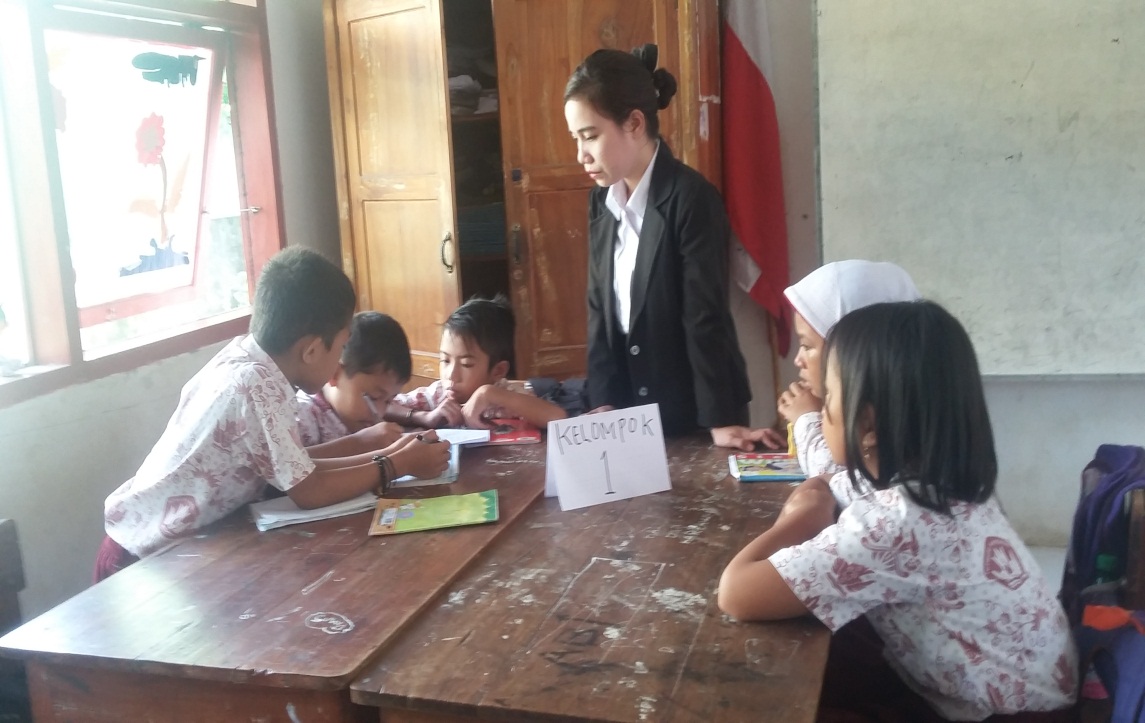 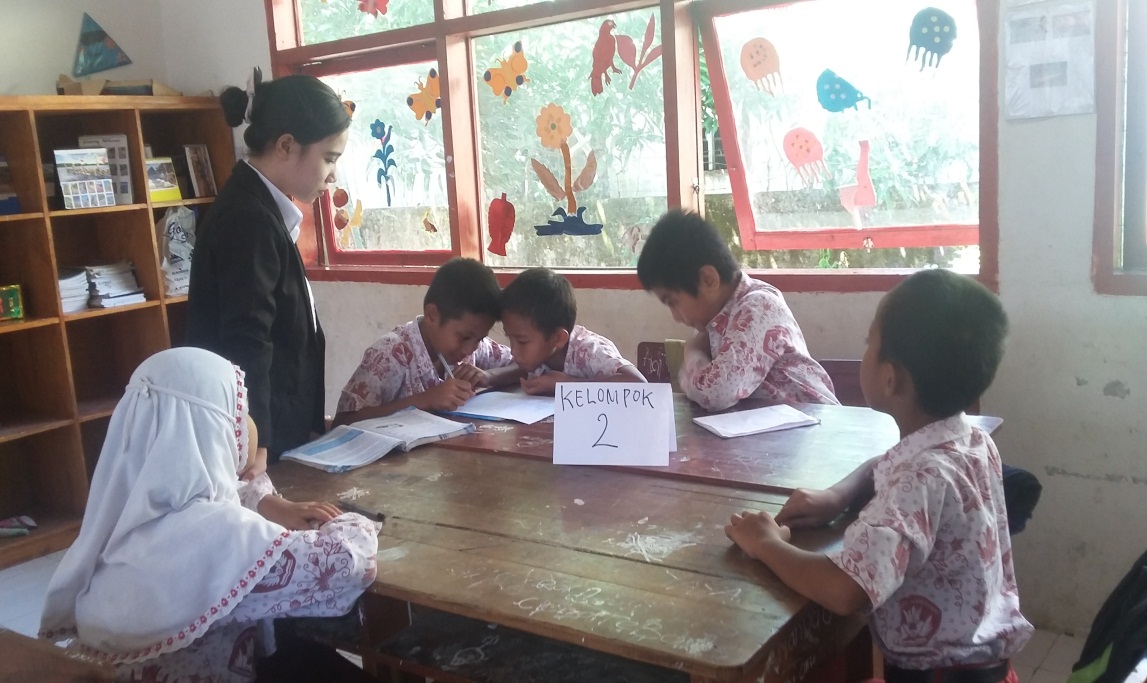 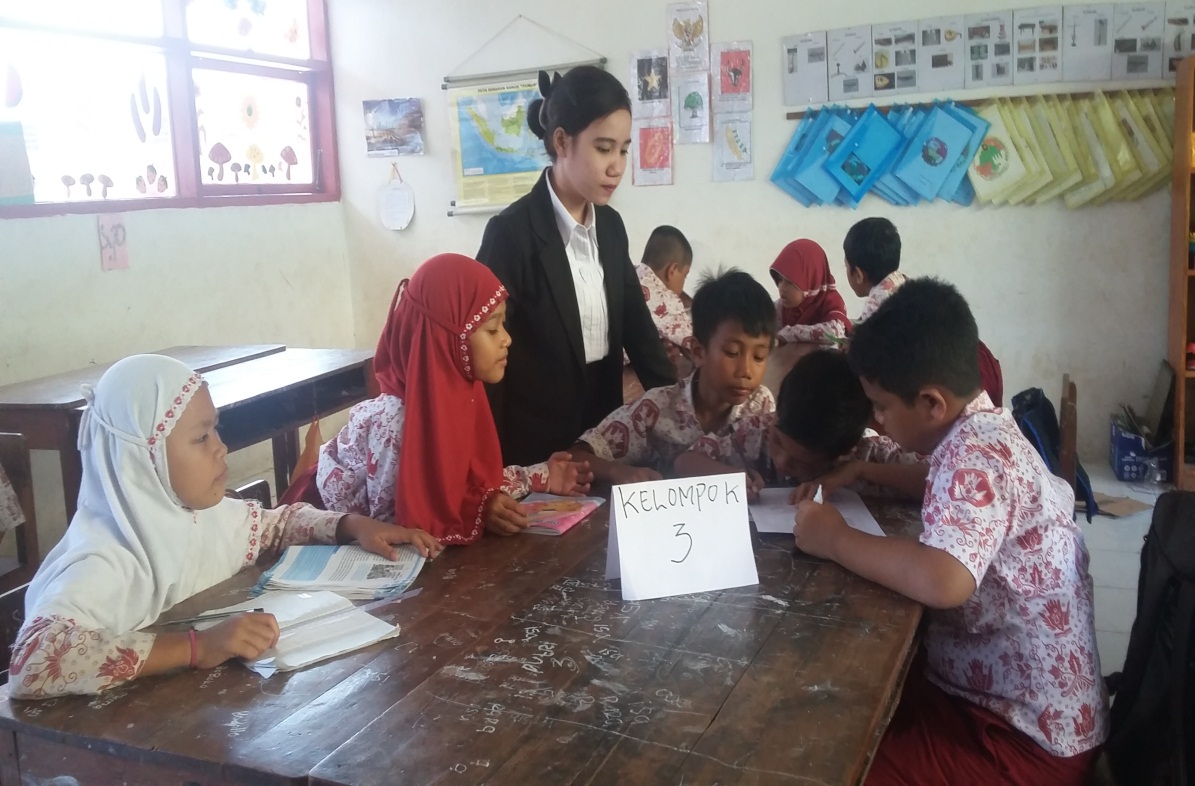 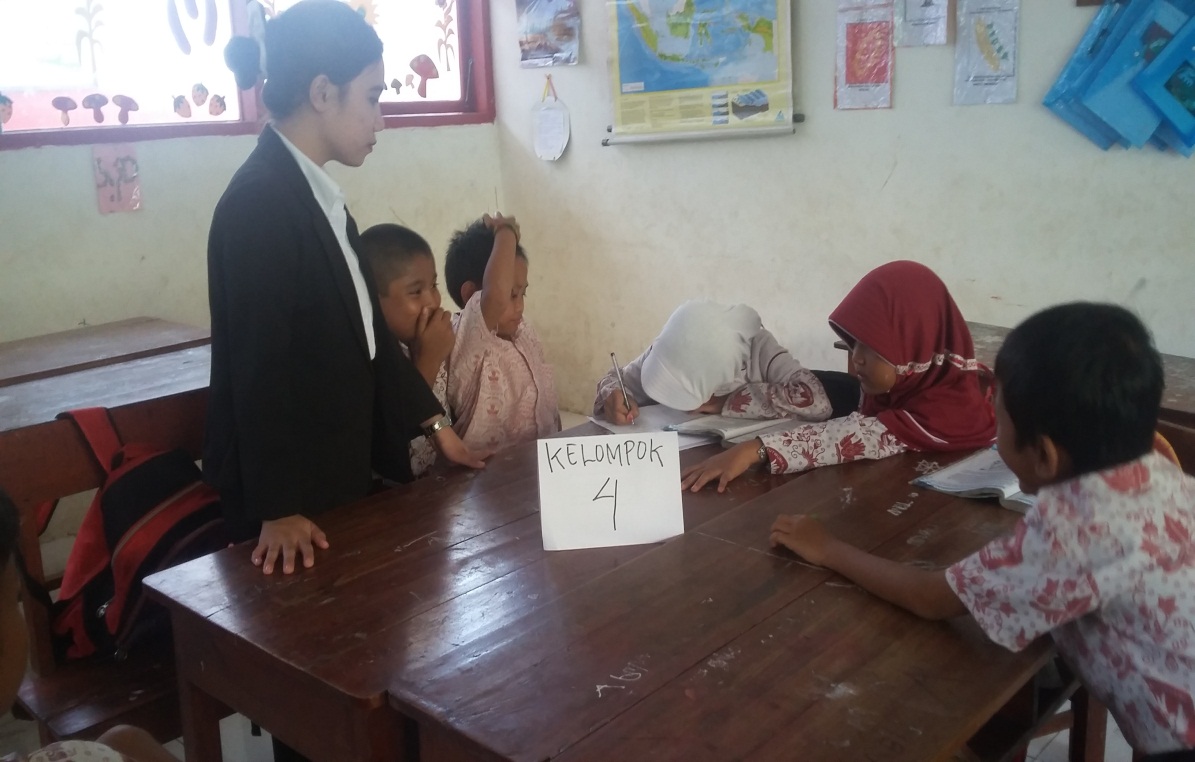 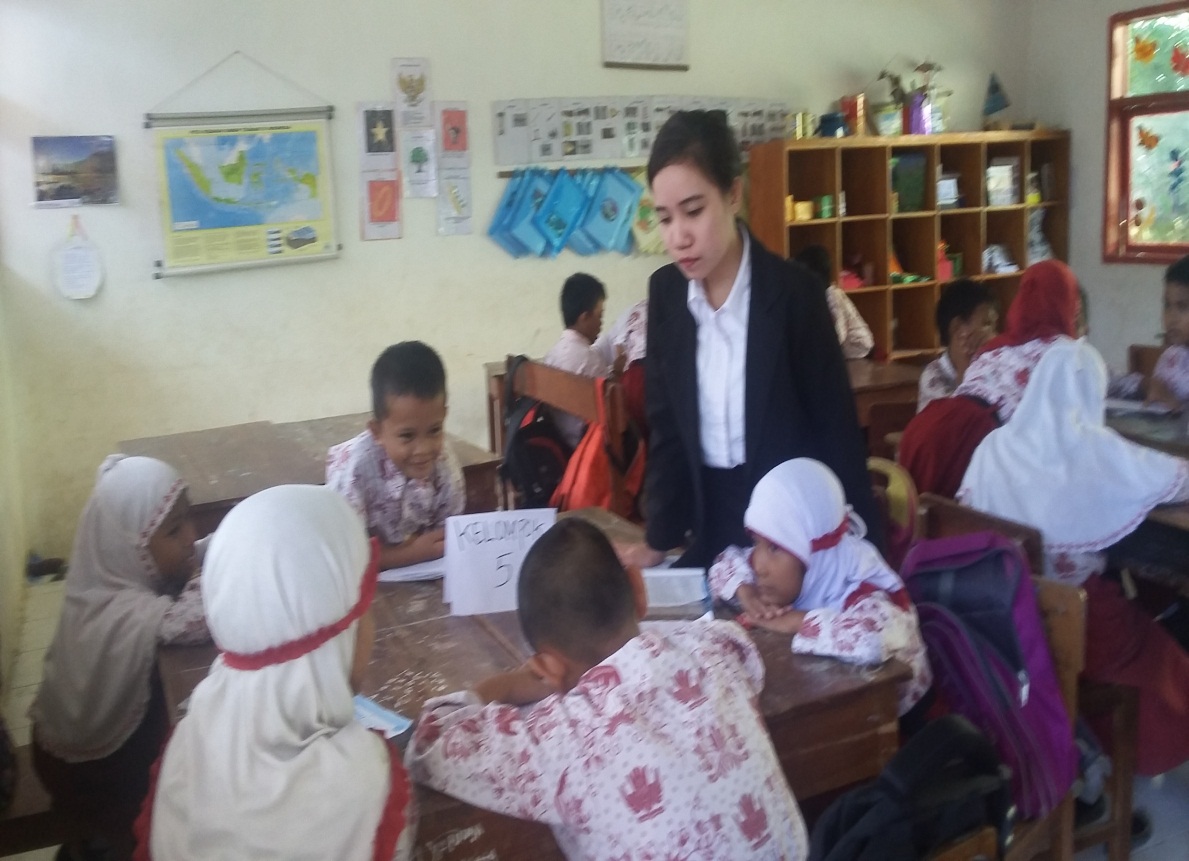 Siswa melakukan kuis kelompok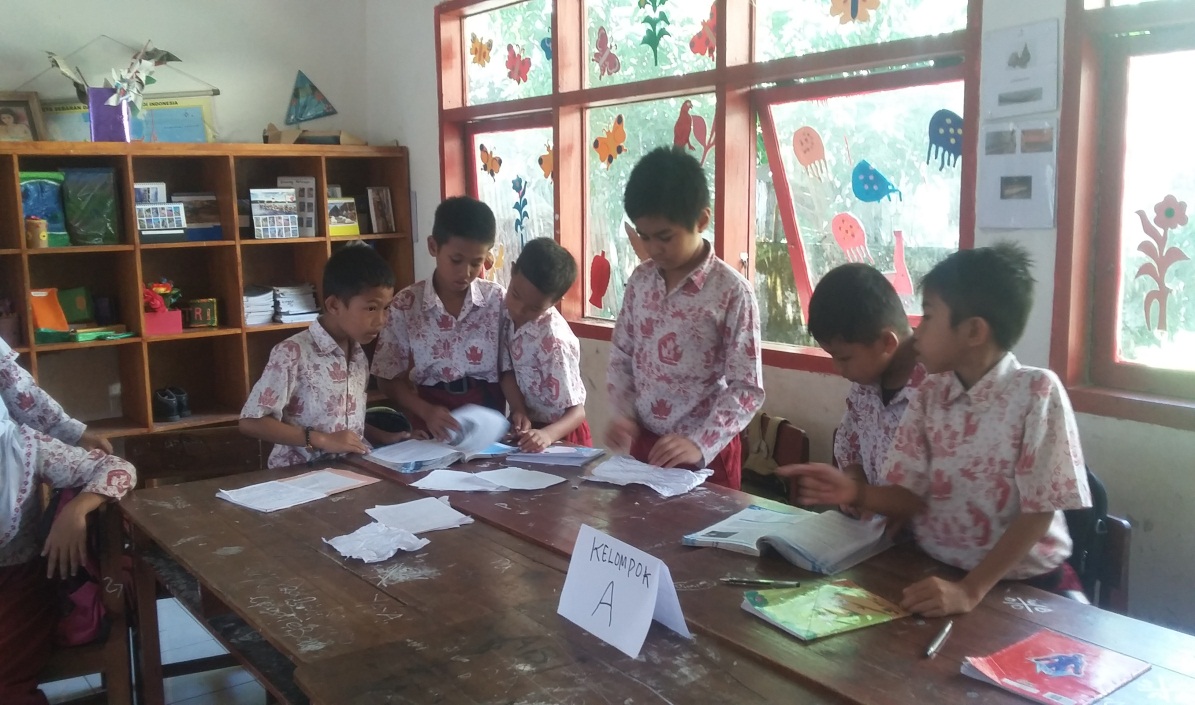 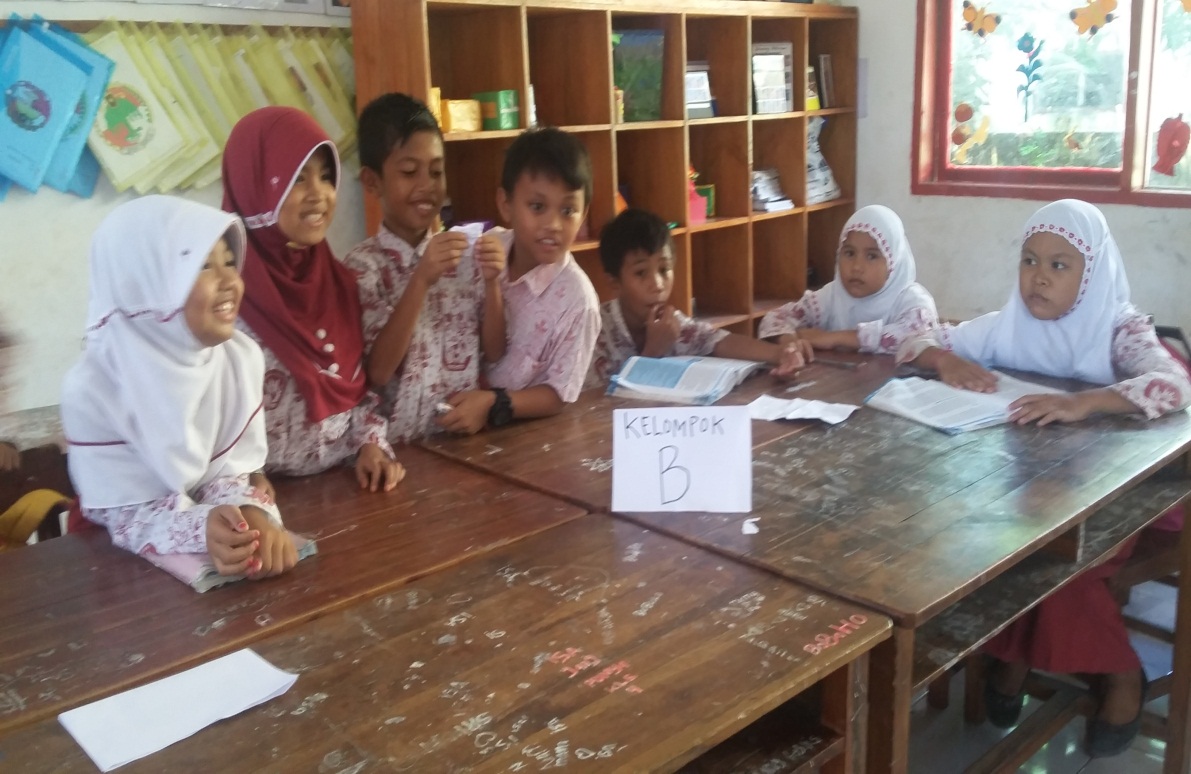 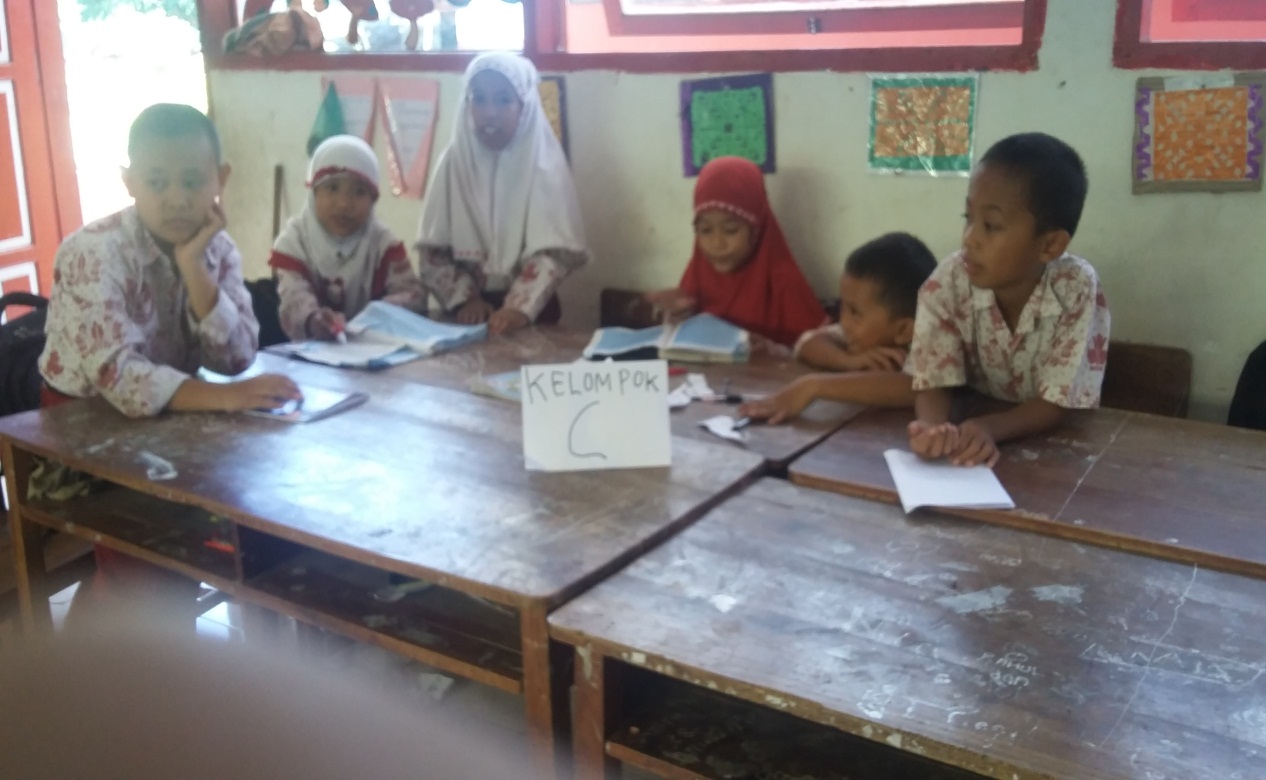 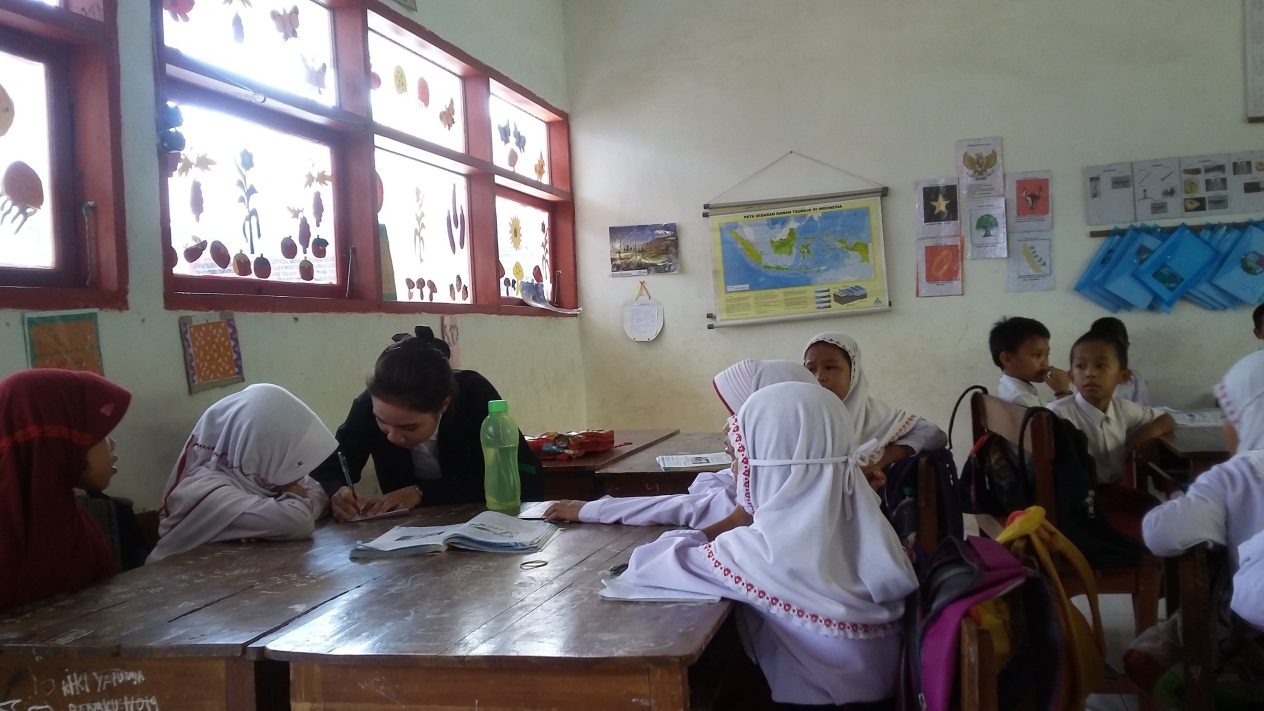 Mahasiswa sebagai observer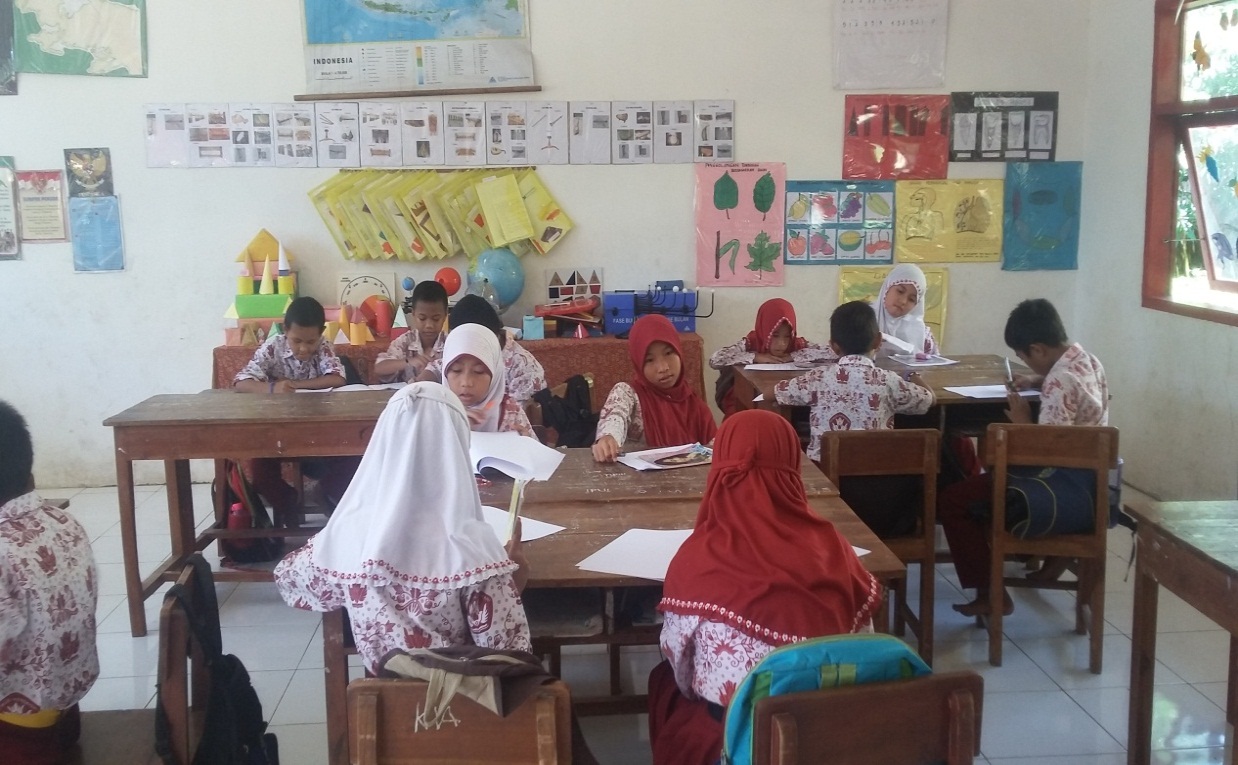 Siswa mengerjakan soal-soal posttest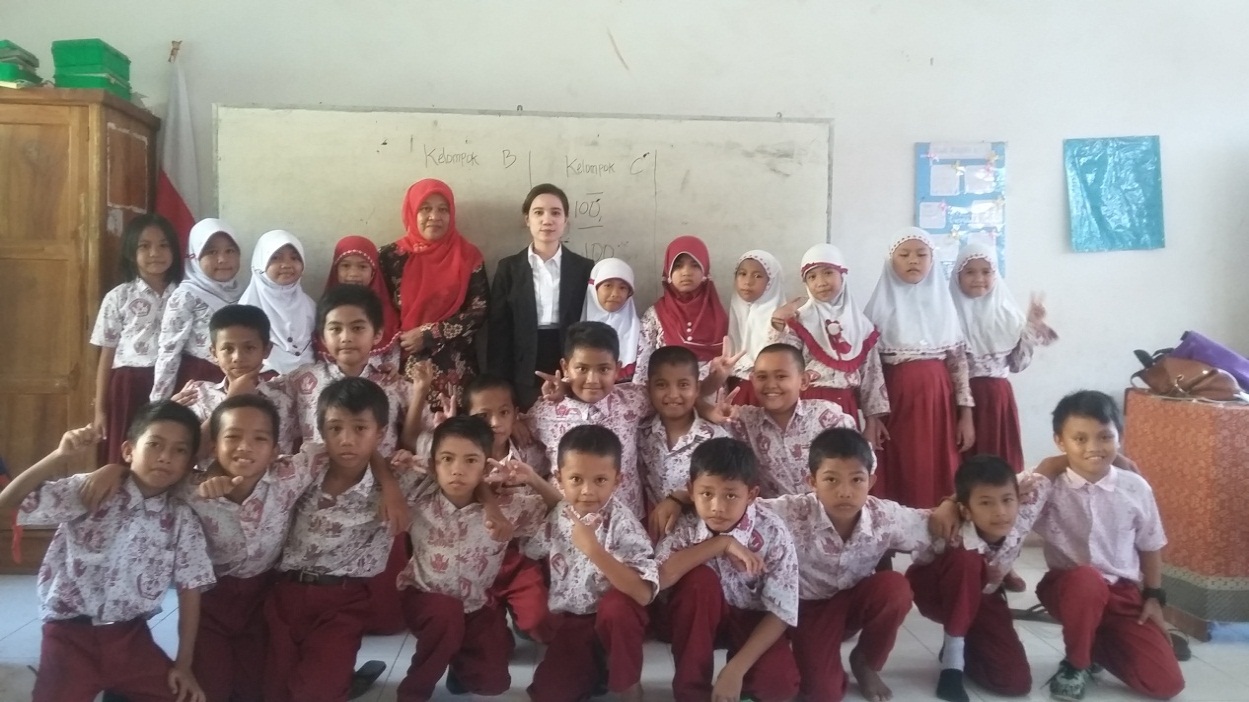 Foto bersama guru dan siswa SD Inpres Kalebajeng